Handling the MicroscopeClean lenses as needed using _____________________ ONLY ( not Kleenex or your clothing!). Other tissues will ______________ the lens. Carry the microscope with ____________ hands at all times. One hand under the ___________ and the other holding the _____________. The _______________ should be secured so that is not hanging down or dragging on the floor.The ______________ power objective should be in place when the microscope is taken out AND when it is put away.Preparing slidesTo prepare a wet mount slide: Place a drop of _________ on a clean, new slide.Place a small and/or thin piece of specimen in the water.Place a clean, new _________________ over the water and press carefully to get rid of any air bubbles. Be careful not to leave fingerprints or smudges!Viewing  & Focusing slidesPlace the slide you wish to view on the _______________________ using the _______________________to keep it in one place. Try to place the spot where the specimen is directly over the light opening, and under the low power objective.To focus on the specimen:  Always begin with the _______________ power objective (smallest and shortest) as it will let you see the widest area (so you can find the specimen more easily).To avoid breaking the slide, always watch from the side as you move the lowest power lens as close to the slide as you can using the _________________ adjustment knob (the larger knob).Look through the _____________ and slightly move the slide to try to locate your specimen (it will likely be pretty blurry at this point).Once you have found your specimen, clear up the focus by turning the __________________ adjustment knob (the smaller knob).The ___________________ regulates the amount of light that can pass through a slide. Too little light and too much light make it hard to see a specimen. Adjust this for greater contrast between dark and light. If you wish to view under a higher magnification, first ____________ your specimen so that it will be easier to find at a higher power of magnification. Next, _________ the stage using the coarse adjustment knob, and then switch the objective to medium or high. Try not to move the slide or it will be very difficult to locate your specimen. Determining Total Magnification (the Math!)Total magnification = eye piece lens power x objective lens power**you need to know the total magnification because you will need to write it beside all drawings & observations!!**Example: Eye piece = 5x	, low power objective = 10x		5 x 10 = ________________ X total magnificationExample 2: Eyepiece = 5x, high power objective = 30x		5 x 30 = ________________ X total magnification	Lab 1: Exploring the Compound Microscope	Date: ________________________                            Name: ____________________________Purpose: To practice proper handling techniques and using microscopes to observe specimens in the labHypothesis: We will effectively use microscopes to look at slides, and prepare our own slides to observe. By the end of this lab, we will know the names of the parts of a microscope, and how to use a microscope properly.Materials: (per group)Procedure: Using 2 hands, carry the microscope from the counter to your lab group’s table. A different person can obtain a slide from the teacher.Turn on the microscope (plug it in) and adjust the diaphragm so the light is the brightest it can be.Follow the steps in your notes for viewing & focusing a slide. Make sure that each group member gets a chance to try this.Sketch / Draw a picture of what you saw (in the observations section). Make sure you label the picture with the name of the slide, and show all work to find the total magnification!Repeat steps 3&4 with a new slide from the teacher.Make a wet mount slide of a human hair using the steps in your notes. Follow steps 3&4.Answer the questions on the last page in your lab notebook.Observations: Name of Slide 1:________________________________		Total Magnification:_____________________________Name of slide 2: __________________________________	Total magnification: _____________________________Name of slide 3: ______________’s hair				Total Magnification: __________________________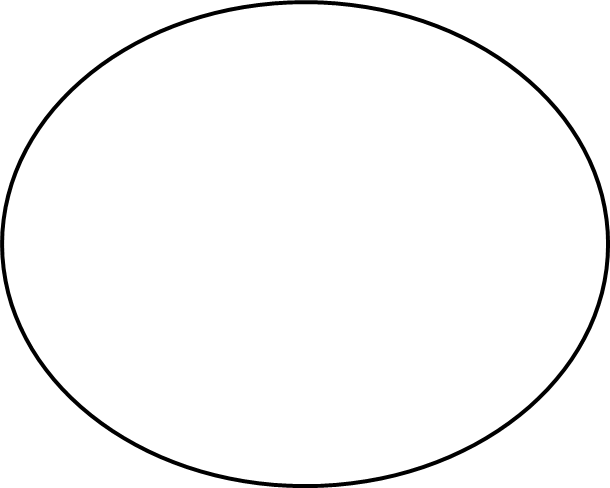 Results (answer questions in lab scribbler):  (10 marks)Describe the proper way to carry a microscope. Be specific. (2 marks)Why is too much or too little light a bad thing? How can you adjust the light coming through the specimen? (2 marks)How do you calculate the total magnification of a specimen? Provide an example. (2 marks)How do you prepare a wet mount slide? List the steps. (2 marks)What part of this lab did you find the most difficult? Why? (1 mark)You will receive a mark for the following skills you exhibited in the lab as well, based on teacher observations: Proper handling of the microscope.				/2Following directions.						/2Responsible use of the lab equipment and time in the lab.	/3Works effectively in a group.					/3Total 		/10 marks